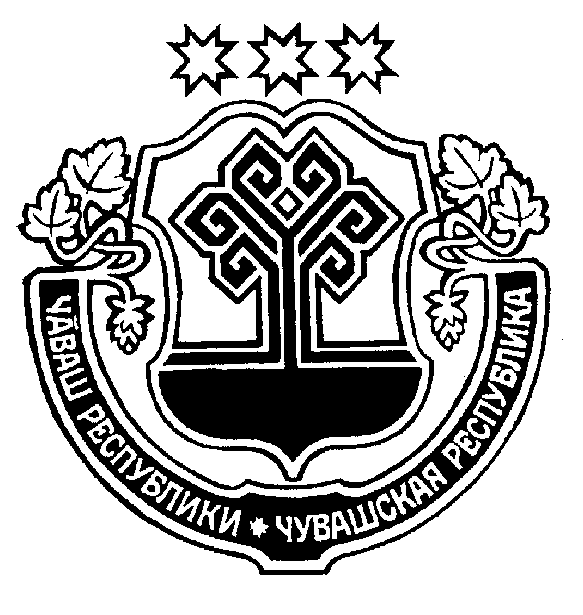    ____________ 2022 =. _________№	                     11.08.2022 г. № 216     +.м.рле хули		    г. Шумерля 1. Внести в Устав города Шумерля Чувашской Республики, принятый решением Собрания депутатов города Шумерля от 25 февраля 2011 г. № 33 (с изменениями, внесенными решениями Собрания депутатов города Шумерля от 27 октября 2011 г. № 131, 16 февраля 2012 г. № 174, 31 мая 2012 г. № 204, 25 сентября 2012 г. № 266, 20 декабря 2012 г. № 306, 25 апреля 2013 г. № 337, 29 августа 2013 г. № 384, 13 февраля 2014 г. № 454, 29 мая 2014 г. № 508, 18 сентября 2014 г. № 553, 28 ноября 2014 г. № 585, 04 июня 2015 г. № 643, 24 августа 2015 г. № 674, 17 декабря 2015 г. № 30, 05 мая 2016 г. № 73, 27 декабря 2016 г. № 216, 29 июня 2017 г. № 306, 13 сентября 2017 г. № 394, 25 января 2018 г. № 446, 18 июня 2018 г. № 509, 26 декабря 2018 г. № 644, 25 апреля 2019 г. № 686, 26 декабря 2019 г. № 791, 12 ноября 2020 г. № 23, 8 апреля 2021 г. № 60, 27 мая 2021 г. № 83, 25 ноября 2021 г. № 143, 16 июня 2022 г. № 211), следующее изменение:- исключить из пункта 41 статьи 7 слова: «, проведение открытого аукциона на право заключить договор о создании искусственного земельного участка».2. Настоящее решение вступает в силу после его государственной регистрации и официального опубликования.Глава города Шумерля								       С.В. ЯргунинО внесении изменений и дополнений в Устав города Шумерля